СодержаниеВведениеС момента бурного развития мировой экономики появлялось огромное количество производителей товаров. Каждый производитель старался сделать свой товар уникальным, дать название своей компании, обзавестись репутацией.Однако	параллельно	появлению	и	развитию	производителей	оригинальной продукции развивалась отдельная сфера подделок. Производители подделок не желают развивать свое производство, а также тратить время и силы на создание качественных товаров. Для таких производителей легче скопировать оригинальный товар, сэкономив на производстве, тем самым получить внимание наивных покупателей и заработать прибыль. При	этом	стоит	отметить,		что	такое		явление,	как		фальсификация,		имеет многовековую историю. Издревле купцы выдавали свои товары низкого качества за товары, производимые в лучших мастерских. Так фальсификация товаров долгие годыобретала системный характер.Проблема фальсификации имеет глобальный характер. Любая компания, производящая продукт, который пользуется спросом среди потребителей, автоматически обретает, как минимум, одного производителя подделок его товара.Фальсификация товаров наносит колоссальный ущерб экономической безопасности любой страны. Также факт фальсификата обозначает посягательство на интеллектуальную собственность оригинальных производителей, а также предполагает, что производители оригинальных товаров будут терпеть материальные убытки и удар по репутации.Благоприятными условиями для продвижения фальсификата на рынок страны являются мировые и внутренние кризисы, нестабильность экономики страны, низкие доходы населения и т.д.Актуальность выбранной темы вызвана тем фактом, что на фоне состоявшейся пандемии коронавирусной инфекции в 2020 году, развитием глобальной сети Интернет и понижением доходов россиян увеличилась доля фальсифицированной продукции на российском рынке…Глава 1. Теоритические аспекты фальсификации товаровПонятие и сущность фальсификации товаровСлово «фальсификация» происходит от латинского слова «falsifico», которое означает подделывать.1 Само слово «фальсификация» в русском языке подразумевает определенные действия, направленные на совершение обмана потребителя в корыстных целях путем подделки объекта купли-продажи. Иными словами, фальсификация – это действия, направленные на уменьшение количества или объема товара и ухудшение его потребительских свойств, но сохраняющие наиболее характерных для него свойства.В Федеральном законе «О качестве и безопасности пищевых продуктов» под фальсификацией понимается умышленная подделка товаров, а также скрытие свойств и качеств, информация о которых является заведомо неполной или недостаточной.Объектом фальсификации является непосредственно продовольственные и непродовольственные товары, которые были произведены с целью копирования популярных оригинальных товаров. Также стоит отметить, что объектом наряду с товаром является его упаковка, повторяющая вид оригинального товара, а вместе с тем и документы.Довольно часто обычные потребители путают фальсификацию с аналогами и бракованными товарами, что является существенной ошибкой. Как было сказано выше, фальсифицированные товары есть не что иное, как подделки посторонних производителей, когда как бракованный товар является оригинальным продуктом, но имеет дефекты.Дефекты товара могут появиться вследствие низкой квалификации рабочих, производивших товар и испортивших потребные свойства товара. Также изъяны оригинального товара появляются из-за нарушения алгоритма производства или поломки техники, с помощью которой создается данный товар…Виды и формы фальсификации товаровФальсификация как явление наряду со многими другими явлениями имеет видовое разделение. Также существуют различные формы фальсификации. Это обуславливается тем, что вариативность проявления фальсификации довольно обширная, поэтому1 Акопян К. А., Голубева В. Д., Демьянов Д. С. ФАЛЬСИФИКАЦИЯ ТОВАРОВ НА ПОТРЕБИТЕЛЬСКОМ РЫНКЕ И МЕРЫ ПО ЕЕ ПРЕДУПРЕЖДЕНИЮ //МЕХАНИЗМЫ УПРАВЛЕНИЯ ЭКОНОМИЧЕСКИМИ СИСТЕМАМИ. – 2017. – С. 21.необходимо уделить внимание видам и формам данного явления ради детального углубления в тему фальсификации товаров.Выделяется пять видов фальсификации товаров2:Качественная;Количественная;Ассортиментная;Стоимостная;Информационная.Качественная фальсификация товаров означает, что подделка произведена с помощью использования различных добавок, которые могут улучшить внешний вид товара, однако снижают его качественные показатели.Количественная фальсификация – это непосредственно обман недобросовестного производителя по отношению к потребителю за счет значительных отклонений от оригинального товара. Это означает, что подделка имеет отличные показатели длины, ширины, объема или массы от оригинального товара.Ассортиментная фальсификация означает, что подделка осуществлена путѐм подмены товара заменителями другого сорта или вида с сохранением сходства различных признаков. При этом названия оригинального товара и подделки могут быть одинаковыми.Стоимостная фальсификация – это обман путем реализации товаров по ценам оригинальных производителей, то есть подделанный товар продается по цене товара, который был скопирован. Однако реальная цена подделки значительно ниже, чем та, по которой реализуется.Информационная фальсификация, в свою очередь, представляет обман при помощи использования недостоверной информации о товаре…Способы фальсификации товаровПроизводители, желающие нарушить закон и обмануть потребителей путем производства и реализации фальсифицированных товаров, прибегают к различным способам фальсификации. Очевидно, что это делается с целью уменьшения количества издержек на производство товара. Иными словами такие производители желают сократить2 Абуталиева В. Р., Игнатова Д. Ф. ВИДЫ ФАЛЬСИФИКАЦИИ ТОВАРОВ И СПОСОБЫ БОРЬБЫ С НЕЙ//Символ науки. – 2021. – №. 1.затраты на производство подделок. При этом конечная стоимость подделки, по которой реализуется фальсифицированный товар непосредственно на торговых площадках, может быть как значительно меньше стоимости оригинального товара, так и быть идентичной.Однако даже если стоимость подделки существенно меньше стоимости оригинала, то прибыль от реализации фальсифицированного товара все равно может быть больше, чем от оригинального товара. А, чтобы увеличить и без того большую прибыль, производители подделок ищут и используют новые и более дешевые способы фальсификации товаров.Для разбора и анализа различных способов фальсификации товаров необходимо вернуться к видам фальсификации. Это позволит разграничить способы, а также детально углубиться в их суть.Как уже было сказано выше, качественная фальсификация – это подделка с использованием различного рода пищевых и непищевых добавок, а также нарушение технологии производства или рецептуры. Иными словами, при качественной фальсификации применяются способы использования добавок и нарушения алгоритма производства.3При количественной фальсификации товара производители сокращают количество сырья, затрачиваемого на одну единицу товара, или же нарушают регламент замера веса, объема и размера товара.Ассортиментный вид фальсификации подразумевает использование в реализации подделки изделий низкого сорта, вместо высшего или заявленного сорта.Стоимостная фальсификация означает, что подделка реализуется по завышенной цене, поэтому при данном виде используется способ формирования демпинговых цен на товар.При информационном виде фальсификации используется способ искажения информации…3 Дмитриченко М. И., Мирзоев А. М. Идентификация и выявление фальсификации продовольственных товаров. – 2016.Глава 2. Противодействие фальсификации товаров в Российской Федерации2.1 Методы обнаружения фальсификации товаровДля противодействия фальсификату, как угрозе экономической безопасности, необходимо иметь в вооружении действенные методы по обнаружению фальсифицированных товаров.В распознавании подделки огромную роль занимают методы, коих насчитывается 6штук:4Органолептический;Экспертный;Измерительный;Расчетный;Социологический;Регистрационный.Органолептический метод – это метод, направленные на определение качестватовара при помощи органов чувств: обоняния, осязания, слуха, вкуса и зрения.Соответственно данный метод делится на следующие виды:Обонятельный;Осязательный;Слуховой;Визуальный;Вкусовой.Органолептические методы направлены идентификацию подделки пищевой продукции, средств гигиены, одежды и обуви, средств личного пользования и т.д.Экспертный метод – метод, направленные установление качества товара путем оценивания показателей группой специалистов.При использовании данного метода проверяются непродовольственную продукцию. Эксперты могут использовать балльную шкалу оценивания показателей, где, чем выше балл, тем качественнее товар; использовать в качестве оценивания присвоения ранга товарам; сопоставлять проверяемый товар с оригинальным.Измерительный метод – это метод, при которых используются технические устройства с целью получения действительных показателей качества товара.Данный метод имеет видовое различие, зависящее от средств измерения.4	Николаева	М.	А.,	Положишникова	М.	А.	Идентификация	и	обнаружение	фальсификации продовольственных товаров. – 2020.Рисунок 1 – Измерительный метод.Физический метод – метод, в котором для определения физических и химических показателей качества товара применяются различные средства измерения.Химические и биохимические методы требуют при проведении экспертизы использование различных химических веществ, отбор проб и образцов, а также различные измерительные приборы и установки…2.2. Меры по предупреждению фальсификации товаровПродвижение фальсифицированного товара на потребительский рынок наносит неимоверный вред потребителям, производителям оригинальных товаров и государству.Для потребителей фальсификат может нанести, как минимум, моральный ущерб. Иными словами, обычное разочарование в купленном товаре – это самое безобидное последствие попадания фальсифицированной продукции на прилавки магазинов.Более серьезный вред от фальсификата потребителям – это оказание пагубного влияния на здоровье людей. От некоторых фальсифицированных товаров, в частности пищевой продукции, потребители могут в скором времени почувствовать ухудшение состояния здоровья. Также возможен риск формирования злокачественных опухолей.Самым серьезным последствием от фальсифицированного товара является летальный исход. Потребители могут приобрести подделанные продукты питания или одежду, в составе которых буду содержаться яды или компоненты, от которых их организмы перестанут функционировать.Для производителей оригинальных товаров негативно сказывается фальсификация товаров тем, что имидж компаний ухудшается, потребители отдают предпочтения товарам других производителей и, конечно, сокращается прибыль.Государство в данном случае страдает по многим критериям. Во-первых, возникает повышенная болезненность среди населения, а иногда и смертность. Во-вторых, доход производителей оригинальных товаров падает, от чего суммы поступающих от них налогов сокращаются. В-третьих, производство фальсификата осуществляется незаконно и срывается от глаз правосудия, а также осуществляются случаи успешной контрабанды, что также влияет на недополученные в государственную казну денежные средства.Для борьбы с фальсификатом, а также контрабандой в вооружении государства есть ряд мер, которые помогают бороться с данными явлениями.Существует два вида мер по предупреждению фальсификата: предупредительные меры и меры наказания.Предупредительные меры – это меры по защите потребителей и предупреждения правонарушений, направленные на недопущение случаев проявления явления.Предупредительные меры различаются на социальные и административные меры. Социальные меры включают в себя действия, направленные на общество:…Глава 3. Деятельность федеральных служб, направленная на борьбу с фальсификацией товаров.Деятельность Федеральной таможенной службы Российской ФедерацииЕсли на обывательском уровне потребители могут бороться с фальсификатом посредством игнорирования подделок и предложения недобросовестных производителей и продавцов, то на государственном уроне борьбу распространению фальсификации осуществляют федеральные службы Российской Федерации.Одной из таких служб является Федеральная таможенная служба (ФТС) Российской Федерации. ФТС пользуется тремя способами борьбы с фальсификатом.Первый из них – это пресечение на таможенной границе факта контрабанды. Как уже было указано, фальсификат может находиться в составе контрабанды. Таможенники сотрудничают с Пограничной службой РФ по контролю территориальной границы России с целью пресечения преступлений, связанных с пересечение границы страны. Также таможенная служба выявляет факты контрабанды при проведении таможенных досмотров на таможенных постах и складах временного хранения. При этом информация о контрабанде может поступать от таможенных и других ведомственных служб иностранных государств.Вторым способом борьбы с фальсификатом является назначение таможенных экспертиз и актов отборов проб и образцов, о которых было сказано в предыдущей главе. При возникновении подозрений таможенные инспектора назначают проведение данных процедур идентификации товара.Третий способ – это сотрудничество с транспортной полицией, Генеральной прокуратурой и Федеральной службы безопасности РФ. При сотрудничестве с другими ведомствами и службами ФТС осуществляет выездные контрольные мероприятия, направленные на идентификацию фальсификата и его конфискацию с последующим привлечением к ответственности причастных к преступлению лиц.По данным из итоговых докладов о результатах и основных направлений деятельности Федеральной таможенной службы за 2017-2020 годы представлена следующая информация.В 2017 году было выявлено единиц контрафактной и фальсификационной продукции в размере 6,48 миллионов на сумму, превышающую 4,5 миллиарда рублей. В 2018 году эти показатели составили 16,2 миллионов единиц на общую сумму в размере 6,8 миллиардов рублей. В 2019 году было выявлено порядка 11,9 миллионов фальсификата и контрафакта на сумму около 8 миллиардов рублей. Итогом 2020 года послужилаидентификация подделок, превышающих 13 миллионов штук, на общую сумму в 4,7 миллиардов рублей.Резкий рост выявленного фальсификата и контрафакта с 2017 по 2018 год связан с ужесточением контроля и надзора таможенной службы в этой сфере. Однако при условии роста выявленных подделок в два раза общая сумма возможного ущерба возросла в полтора раза. Данный факт может говорить об уменьшении издержек производителей фальсификата, от чего их рыночная стоимость стала ниже.В 2019 году зафиксирован спад количества единиц подделок, однако общая сумма в сравнении с 2018 выросла. Это объясняется тем, что производители копировали дорогие товары, делая дороже производство…Деятельность ФСБ, Транспортной прокуратуры и полиции РоссииКак уже было сказано, Федеральная таможенная служба России является не единственным исполнительным органом, который осуществляет борьбу с фальсификацией товаров в России. Как минимум, Федеральная служба безопасности, транспортная прокуратура и полиция противодействуют фальсификату.ФСБ России имеет свое собственное подразделение, которое занимается поиском информации и структурирует ее. Поиск информации осуществляется путем запросов в другие ведомства Российской Федерации, сбора сведений из собственных источников и получения информации от ведомств иностранных государств.Иногда служба безопасности действует в одиночку. В случаях выявления фальсификации, ее конфискации и задержании причастных лиц ФСБ работает по-разному: может самостоятельно провести операцию, а может привлечь другие ведомства.Если говорить про внутренние ведомства России, то ФСБ в основном получает информацию из генеральной прокуратуры, ФТС и Роспотребнадзора. Хоть таможенная служба самостоятельно может принять участие в выездных мероприятиях, все же иногда рациональнее передать сведения в ФСБ, которая сможет эффективнее провести мероприятия.Полиция России, помимо получения информации из других ведомств, принимает заявления граждан и посетителей страны. Исполнительный орган, как и ФСБ, может осуществлять контрольные мероприятия в одиночку и в сотрудничестве с другими органанами.В начале 2021 года ФСБ совместно с полицией пресекла реализацию контрафактных сигарет. Было изъято более 120 тысяч блоков, содержащих по 10 пачек сигарет каждая. Общая сумма конфискованной продукции составила по различным данным от 100 до 115 миллионов рублей.Стоит отметить, что ФСБ осуществляет выездные мероприятия по противодействию фальсификации товаров при условии, что есть возможность выявить всю преступную цепочку.В данном случае такая возможность существовала и была использована. Сотрудники ФСБ и полиции задержали продавцов, перевозчиков и работников складов хранения продукции, а также получили информацию о производителях. Производство сигарет осуществлялось в Беларуси, Казахстане и Армении…ЗаключениеФальсификация подразумевает действия, направленные на изменения количества и качества товара путѐм ухудшения его потребительских свойств. Фальсификация не равно контрабанда, аналоги, суррогаты и бракованный товар. При этом в случае фальсификации товаров происходит сопутствующее копирование упаковки оригинальных товаров и документов на товар. Фальсифицированный товар – это подделка, которая реализуется под видом оригинального товара с целью обогащения недобросовестных производителей путем обмана потребителей и нарушения законодательства.Вариативность фальсификации товаров довольно широкая. Существует пять видов фальсификации: качественная, количественная, стоимостная, ассортиментная и информационная. У каждого вида есть свои характерные отличия. При этом может использоваться несколько видов фальсификации товара. В таком случае фальсификация товара будет носить комплексный характер. Также выделяются две формы: технологическая и предреализационная фальсификации. Форма зависит от этапа производства подделки. Зачастую недобросовестные производители прибегают к комплексной фальсификации, при этом сама фальсификация перетекает из технологической в предреализационную форму.Развитость данных способов позволяет нарушителям получать прибыль и уходить от ответственности. Однако в то же время это наносит непоправимый ущерб потребителям, добросовестным производителям и государству, что непременно отражается на социальной, политической и экономической сферах общества.Список методов идентификации фальсификации довольно обширен. Они позволяют разными путями выявить соответсвие товара. Некоторые методы предоставляют возможность проверить товар в бытовых условиях, что позволяет потребителям не тратить лишние денежные средства на экспертизу, которую проводят в специализированных центрах и лабораториях. При государственном регулировании экспертизу назначают и проводят уполномоченные органы такие, как Пермская таможня и региональный филиал ЦЭКТУ соответственно. Деятельность Пермской таможни, отражающая деятельность всей Федеральной таможенной службы, подтвержадет, что на государственном уровне ведется борьба с фальсификатом путем назначения экспертиз и актов отбора проб и образцов.Существуют меры по противодействию фальсификата разной направленности: предупредительные меры и меры наказания. Хоть предупредительные меры приносят вклад в борьбу с фальсификацией товаров, системе правосудия все же приходится принимать участие в наказании правонарушителей…Список источниковФедеральный закон от 23.02.2013 N 15-ФЗ (ред. от 30.12.2020) "Об охране здоровья граждан от воздействия окружающего табачного дыма, последствий потребления табака или потребления никотинсодержащей продукции" (с изм. и доп., вступ. в силу с 01.04.2021)Федеральный закон от 22.11.1995 N 171-ФЗ (ред. от 30.04.2021) "О государственном регулировании производства и оборота этилового спирта, алкогольной и спиртосодержащей продукции и об ограничении потребления (распития) алкогольной продукции"Кодекс административного судопроизводства Российской Федерации от 08.03.2015 N 21-ФЗ (ред. от 02.12.2019)Уголовный кодекс Российской Федерации от 13.06.1996 N 63-ФЗ (ред. от 29.07.2017)(с изм. и доп., вступ. в силу с 27.12.2019)Решение КТС от 20.05.2010 № 258 «О порядке проведения таможенной экспертизы при проведении таможенного контроля»Приказ ФТС России от 20.11.2014 № 2264 «Об утверждении Порядка отбора таможенными органами Российской Федерации проб (образцов) товаров для проведения таможенной экспертизы, Порядка приостановления срока проведения таможенной экспертизы»Ахромова К. М. Цифровые средства идентификации товаров //Современные проблемы товароведения, экономики и индустрии питания. – 2020. – С. 14-18.Акопян К. А., Голубева В. Д., Демьянов Д. С. Фальсификация товаров на потребительском рынке и меры по ее предупреждению //Механизмы управления экономическими системами. – 2017. – С. 21.Бекмурзаева З. Х., Шотаева З. Г. Исследование конкурентоспособности товара//Управление экономическими и социальными системами региона. – 2017. – С. 78-85.Абуталиева В. Р., Игнатова Д. Ф. Виды фальсификации товаров и способы борьбы с ней //Символ науки. – 2021. – №. 1.Николаева	М.	А.,	Положишникова	М.	А.	Идентификация	и	обнаружение фальсификации продовольственных товаров. – 2020.Дмитриченко М. И., Мирзоев А. М. Идентификация и выявление фальсификации продовольственных товаров. – 2016.Приложение 1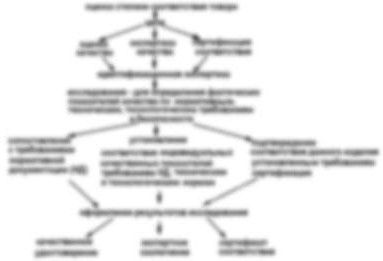 Приложение 2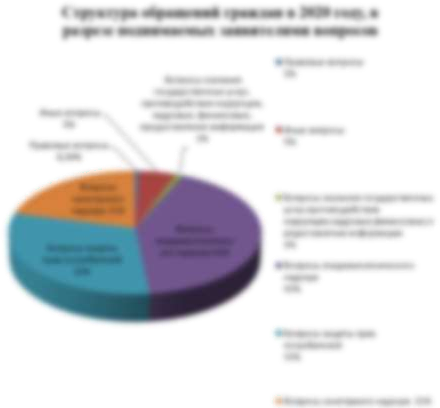 